Методическая разработка по ПДД в старшей группеТема: « Детям знать положено!»Цели: уточнить и закрепить знания детей о дорожных знакахЗадачи:-Систематизировать  знания детей о дорожных знаках.-Развивать мышление, память, речевую активность.-Закреплять знания детей о работе светофора.-Уточнить знания детей о назначении дорожных знаков.-Воспитывать культуру поведения на улице.Интеграция областей:Безопасность, познание, коммуникация, социализация.Оборудование: картинки с изображениями  дорожных знаков, подборка дорожных ситуаций и знаков к ним.Содержание организованной образовательной деятельности детей:1.Организационый момент.Воспитатель: Ребята, сегодня, мы с вами поговорим о правилах, которые должны знать все люди. Это правила дорожного движения!Воспитатель: Мы  с вами знаем стихи о правилах дорожного движения. Давайте их расскажем!Стихотворения читают дети:1 ребенок: Все время будь внимателен                   И помни наперед:                   Свои имеют правила водитель и пешеход.2 ребенок:  Перед быстрыми автомобилем                    Никому нельзя бежать!                     У дороги надо маму                     Крепко за руку держать!Воспитатель: Сейчас и вспомним  эти правила.( раздается стук, появляется зайка)Воспитатель: Ребята!  Кто-то еще торопится сюда? Наверное, не все гости собрались у нас. Вы посидите на стульчиках, а я посмотрю, кто к нам пришел!Зайка: Здравствуйте, дети!Воспитатель: вы узнали, кто это ?Дети: Да, узнали! Это ЗайкаЗайка: Я шел к вам гости и очень испугался. Вокруг автомобилей так много, все гудят, шумят. Чуть под колеса не попал, ели ноги унес.Воспитатель: Зайка, ты, наверное, не соблюдал правила  дорожного движения! Вот и не удивительно, что чуть под автомобиль не попал.Скажите ребята, можно по проезжей части пешеходам ходить?Дети: НетВоспитатель: А где должны ходить пешеходы?Дети: По тротуару!Воспитатель: Правильно. Все пешеходы должны идти только по тротуару. А переходить дорогу – дело очень трудное. И делать это можно только в правильном месте.Воспитатель: Зайка, ребята тебе расскажут о правилах дорожного движения .Воспитатель: А теперь попробуйте отгадать загадку, кто же поможет людям переходить дорогу?Днем и ночью я горю, Всем сигналы подаю,Есть три сигнала у меня.Как зовут меня друзья?Дети: Светофор.Воспитатель: Правильно!Воспитатель: Дети, а сейчас вы мне расскажите о том, что означает сигналы светофора..Красный – запрещает движение,Желтый – запрещает движение, предупреждает о смене сигналовЗеленый – разрешает движение.Воспитатель: Так на какой сигнал светофора нужно переходить дорогу?Дети: На зеленыйВоспитатель: Зайка, ты запомнил на какой сигнал светофора нужно переходить дорогу?Зайка: Да, на зеленый! Воспитатель: Зайка, а на красный сигнал светофора можно переходить дорогу?Зайка: Нет, нельзя!Воспитатель: Ребята, почему нельзя на красный сигнал светофора переходить дорогу?Дети: Можно попасть под автомобиль!Воспитатель: А ведь не только пешеходы должны знать сигналы светофора, но и водители. И сейчас наши ребята покажут тебе, Зайка, как они умеют это делать. ( Инсценировка: «Автомобили и светофор»).Воспитатель: Вот как много автомобилей ездит по дорогам. Ребята, а кто из вас знает, что это за знак? ( знак пешеходный переход). Ответы детей.Воспитатель: Правильно, пешеходный переход! А как еще можно назвать? Ответы детей.Воспитатель: Правильно, зебра! Дорогу можно переходить  по светофору или пешеходному переходу.Воспитатель: Ребята, как вы думаете, а почему полоски на пешеходном переходе – белые, а не какого – нибудь другого цвета?Дети: Потому что белые полоски хорошо видны даже ночью.Воспитатель: Ребята, а давайте покажем Зайке, как нужно правильно переходить дорогу. (Кто – то из детей показывает, воспитатель напоминает при необходимости  посмотреть по сторонам. Воспитатель благодарит детей.)Воспитатель: Зайка, ты запомнил, как правильно переходить дорогу?Зайка: Да, запомнил! Подойдя к дороге, можно остановиться, посмотреть  в обе стороны, убедившись в безопасности, переходить дорогу!Воспитатель: Молодец, Зайка!Воспитатель: А сейчас мы поиграем в игру «Да – Нет»Идти толпой по тротуару … НетПеребегать дорогу …НетПомогать малышам перейти дорогу … ДаИграть около дороги …НетНа красный свет бегом бежать …Нет На свет идти зеленый … ДаБыстрая в городе  очень езда. Правила надо знать? – ДаВот в светофоре горит красный свет. Можно идти через улицу? – НетОчень веселая в парке игра. Можно играть детям в парке? – ДаСтарушка – преклонные очень года, ей место уступишь в автобусе? – ДаСел в автобус, не взяв билет, так поступать полагается? – НетПо тротуару едет мопед, так поступать ему можно? – Нет Рефлексия:Воспитатель: Зайка, понравилось тебе у нас в гостях?Зайка: Спасибо вам, дети. Мне очень понравилось. Я запомнил правила  дорожного движения и расскажу о них своим друзьям, чтобы  они не попали в беду. До свидания!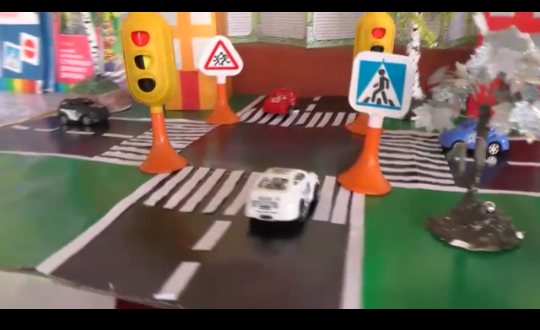 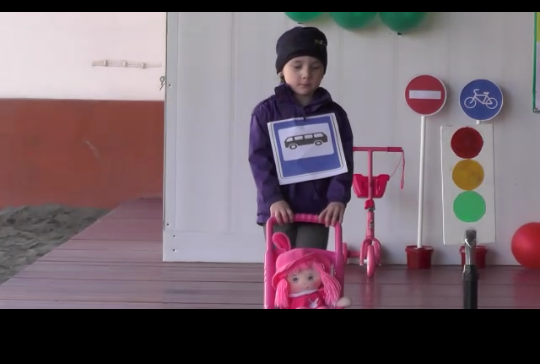 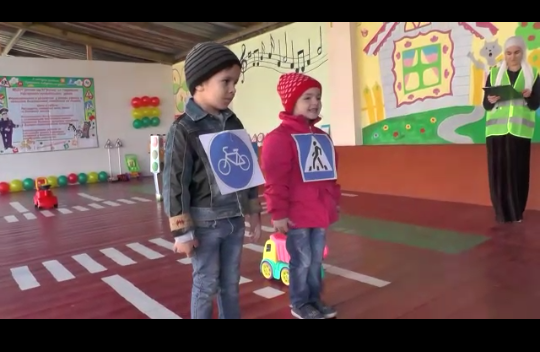 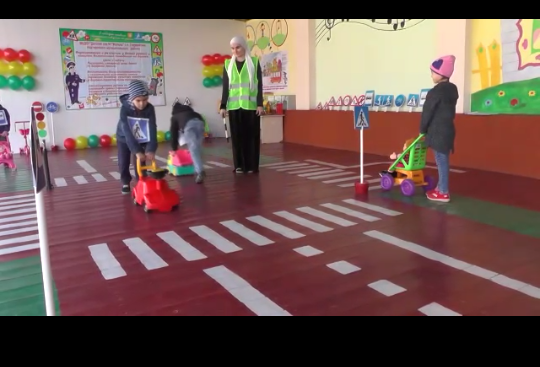 